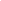 			 Caught, against my will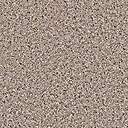 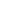 					Afraid, of what will happen to me					Pleaded for my life and my freedom					Tied up, to stop my from running away				Used, like an animal				Refused to drink or eat, not obeying my captors				Exchanged for guns and cloth				Dragged on to a wooden prison on the ocean.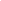 